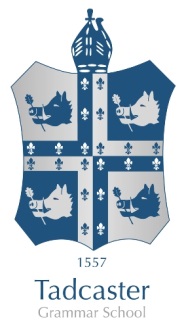 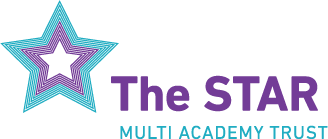 Teacher of Art (Maternity Cover) - Person SpecificationSeptember 2019ESSENTIALDESIRABLEHOW ASSESSEDQualified Teacher StatusApplicationExcellent classroom practitionerApplicationReferenceInterviewLesson ObservationGood relevant post-16 qualifications and a good relevant degree to enable teaching of Art at KS3 and KS4Experience of teaching  Art at GCSE and A LevelApplicationA passion for Art, keeping abreast of recent developmentsApplicationInterviewWillingness to develop Schemes of Learning through the sharing of good practiceExperience of producing imaginative and creative resources.ApplicationReferenceAbility to promote the study and value of Art by motivating students of all abilitiesExperience of teaching SEN and gifted and talented students.ApplicationReferenceInterviewCompetence in monitoring and assessing  progress and feeding back to studentsApplicationReferenceAbility to relate well to students setting clear and high expectations of behaviour, effort and achievementApplicationReferenceInterviewLesson ObservationA professional approach to all aspects of the roleApplicationReferenceInterviewWillingness to be involved in extra-curricular activitiesApplicationReferenceInterviewAbility to work in a way that promotes the safety and wellbeing of children and young peopleApplicationReferenceInterview